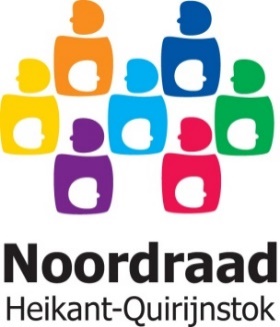 	TILBURG-NOORD EEN VEELZIJDIG OORD	Beleidsplan van stichting Noordraad Heikant-Quirijnstok 2022-20251. InleidingDe Stichting Noordraad Heikant-Quirijnstok kent een statutaire inrichting en is erkend door de gemeentelijke overheid. Dit laatste houdt onder andere in, dat de wijkraad in het kader van het behartigen van de belangen van de bewoners in het betreffende werkgebied gevraagd en ongevraagd de overheid van advies kan dienen. Daarnaast neemt de wijkraad initiatieven.2. Wat streeft Noordraad Heikant-Quirijnstok na?behoud en verbetering van het leefklimaatbevordering van de cohesie en solidariteit in onze veelkleurige wijkhet bevorderen van het gevoel van trots onder de bewoners van de wijkhet bevorderen van het zoveel mogelijk gezamenlijk optrekken van organisaties, verenigingen en bewoners in onze wijkhet versterken van ons imago: Tilburg-Noord een veelzijdig oord!!een wijkorganisatie als een goed gekende en bekende, coördinerende, verbindende factor: de belangenbehartiger en de smeeroliespuit!Noordraad Heikant-Quirijnstok wil de bewoners zelf, maar ook de buitenwacht graag door zijn denken en doen laten voelen, dat Tilburg-Noord en in het bijzonder ons werkgebied Heikant-Quirijnstok, een prachtig woon- en leefgebied is met veel kwaliteiten en potenties. Natuurlijk doen er zich, zoals overal elders, hier en daar problemen voor op het gebied van samenleving en leefklimaat en is het goed daarvoor aandacht te hebben en naar oplossingen en verbeteringen te streven. Noordraad Heikant-Quirijnstok wil daarin graag in de voorhoede staan en heeft zich in dat kader bovenstaande doelen gesteld met als samenvattende slogan: Tilburg-Noord een veelzijdig oord!! Door het gemeentebestuur wordt bezien in hoeverre wijkraden een rol kunnen spelen in de uitvoering van taken op verschillende beleidsterreinen die men meer wijkgericht wil organiseren. Voorbeelden van onderwerpen zijn de PACT-aanpak, focuswijken en de Tilburgse Aanpak voor zorg, werk en jeugdhulp. De nota Wijkraden Nieuwe Stijl  en de ingezette versterking van burgerparticipatie zijn de afgelopen jaren veel besproken onderwerpen geweest in diverse gemeentelijke gremia.Dezelfde richtlijn is ook het uitgangspunt geweest bij de gemeentelijke nota ‘De Wijk aan Zet’. Hierin zette de gemeente Tilburg haar eerste plannen uiteen hoe de sociale basisstructuur kan worden gekanteld richting maatwerk in de wijk, hetgeen in de nieuwste nota “Samen een sterke basis” nog eens bevestigd wordt.  Deze tendensen van participatie en mee – of zelfs zelfbeslissen impliceren voor de wijkraden in Tilburg-Noord samen beslissen.Beide wijkraden in Noord zijn een samenwerking aangegaan die aansluit op de grondgedachte dat de burgers in de wijken, de wijkraden en andere belanghebbende organisaties zelf hun verantwoordelijkheid nemen. De wijkraden in Noord hebben met hun “Manifest op naar Nieuw Noord” ingespeeld op de intenties van de nota “De Wijk aan Zet” en daarmee de grondslag gelegd voor de uitbouw naar een wijkalliantie.3. Welke middelen zetten we in om de doelen te bereiken?Behoud en verbetering van het leefklimaatMet regelmaat samen met de gemeentelijke overheid en betrokken organisaties helder maken, welke samenlevingsproblemen zich in onze wijk(en) voordoen dan wel zich dreigen voor te doen, zodat we gezamenlijk daarop adequaat kunnen reageren en het juiste sociaal-cultureel en opbouwwerkaanbod door de betreffende aanbieder kan worden gerealiseerd.Het opsporen van wensen en behoeften m.b.t. het leefklimaat van bewoners.bewoners stimuleren tot meedenken, meebeslissen en medeverantwoordelijkheid dragen met betrekking tot hun woon- en leefmilieu.Het zoveel als mogelijk is zoeken naar coöperatieve samenwerking met belangrijke “stakeholders” en “decisionmakers”, waaronder de gemeentelijke overheid, woningcorporaties, projectontwikkelaars, energiebedrijven, politie, ContourdeTwern, Het Ronde Tafelhuis, R-Newt, etc.Goed en intensief gebruik maken van de statutaire bevoegdheid om gevraagd en ongevraagd advies te geven aan het gemeentebestuur.Assertief reageren op situaties en omstandigheden, die de belangen van de wijken, de organisaties daarin en/of de burgers raken, daarbij afgaand op signalen, maar ook ons baserend op eigen onderzoek en waarnemingen.Met de door de gemeente aan ons beschikbaar gestelde bewonersbudgetten wijkbrede initiatieven en activiteiten ondersteunen.Op het gebied van veiligheid bereiken dat bewoners zich thuis voelen in een schone, hele en veilige wijk.Bevordering van de cohesie en solidariteit in onze veelkleurige wijkenDuidelijk maken, dat we – indien nodig of gewenst – de belangen van verenigingen, organisaties en (groepen van) bewoners in onze wijken zullen behartigen en met hen willen samenwerken.Het voorgaande middels periodiek overleg en een goede communicatie met alle ons daartoe beschikbare middelen.Het bevorderen van het gevoel van trots onder de bewoners van onze wijkenHet goed communiceren van onze successen en behaalde resultaten.Het (doen) kiezen van de wijkbewoner en/of organisatie/vereniging van het jaar.Het bevorderen van het zoveel mogelijk gezamenlijk optrekken van organisaties, verenigingen en bewoners in onze wijkenHet organiseren van structureel en incidenteel overleg met de in de wijken bestaande verenigingen en organisaties.Daar waar nodig, en zeker als daarom wordt verzocht, het bieden van ondersteuning, voor zover dat in ons vermogen ligt, en het bevorderen van onderlinge samenwerking.
Het versterken van ons imago: Tilburg-Noord een veelzijdig oord!!Het zoveel mogelijk onze wijken stedelijk in beeld brengen met behulp van alle ons ter beschikking staande communicatiemiddelen.Continu een relatie onderhouden met de gemeentelijke politieke en ambtelijke organenHet organiseren van wijkgerichte activiteiten en evenementen.Een wijkraad als een goed gekende en bekende, coördinerende, verbindende factor: de belangenbehartiger en de “smeeroliespuit”Het bij zoveel mogelijk gelegenheden die zich daarvoor lenen, ons gezicht laten zien.Het koesteren van de zeer vele mensen in ons werkgebied, die zich vrijwillig voor het welzijn van de bewoners inzetten; dit laatste door het bieden van materiële (zeer beperkt) en immateriële ondersteuning en gepaste waardering.4. Langs welke weg willen wij dit alles bereiken?We organiseren zo goed mogelijk de permanente en uitnodigende aanspreekbaarheid van Noordraad Heikant-Quirijnstok, met name door middel van website, e-mail, flyers, Facebook, wijkkrant, etc. Voor persoonlijk contact, vragen en informatie is aan de wijkbewoners mogelijkheid geboden gebruik te maken van het spreekuur van de Noordraad. We bevorderen dat met grote regelmaat grotere en kleinere evenementen en activiteiten worden georganiseerd, waarbij het element ontmoeting nadruk krijgt. Onze werkgroep “Evenementen en Activiteiten” is daarin de spil. Ook zullen regelmatig vernieuwingen nodig zijn in het aanbod van activiteiten en evenementen en zal getracht worden verschillende disciplines met elkaar te combineren. Naast de gebruikmaking van de hierboven reeds genoemde communicatiemiddelen zal op een interactieve wijze bekendheid worden gegeven aan Noordraad Heikant-Quirijnstok door middel van bijvoorbeeld (wijk)krantinterviews en presentaties op festiviteiten en evenementen. Tevens heeft de Noordraad Heikant-Quirijnstok (samen met de wijkraad Stokhasselt) bewonersbijeenkomsten op kleinere schaal opgezet om aan hen te laten zien hoe de wijkraden zich inzetten voor leefbaarheid en veiligheid in de wijken. Daarbij heeft ze nadrukkelijk naar wensen en ideeën gevraagd, die bij onze bewoners leven.Om de betrokkenheid te bevorderen willen we meer jongeren aantrekken voor bestuursfuncties en werkgroepen. De Noordraad Heikant-Quirijnstok realiseert zich dat daarvoor wellicht een andere manier van werken gevraagd wordt dan de huidige bestuurlijke werkwijze. We hebben daarom samenwerking gezocht en gevonden met o.a. R-Newt. Deze samenwerking willen we in 2022 nog meer uitbouwen. We willen extra aandacht geven aan alle elementen die samenhangen met focuswijk(en) en daarbij de samenwerking zoeken met onder andere Het Ronde Tafelhuis, dat over een grote expertise beschikt op het gebied van minderheden.Met regelmaat zullen politieke bestuurders van de stad voor overleg worden uitgenodigd en zal het periodiek overleg met de wijkwethouder en het ambtelijk gebiedsteam Noord met een “goedgevulde” agenda worden ingegaan.Met de stakeholders en decisionmakers worden contacten en overleg nagestreefd om te bezien, in hoeverre we elkaars rollen en betekenis kunnen versterken door gezamenlijke inzet.We bieden, zoveel als mogelijk is, materiële en immateriële steun aan de vele vrijwilligers in ons werkgebied en bevorderen bij de gemeentelijke overheid en ContourdeTwern een passend vrijwilligersbeleid.5. Bestuursstructuur en organisatieIn de statuten wordt gesproken over onderwerpen/aandachtsvelden, die ontleend zijn aan de sectoren die een rol spelen in onze maatschappij. Die onderwerpen komen (ook) tot uiting in de bestuursstructuur van de Noordraad Heikant-Quirijnstok.Dagelijks BestuurVoorzitter, secretaris en penningmeester vormen gezamenlijk het Dagelijks Bestuur (DB). Het DB bewaakt de dagelijkse gang van zaken en de uitvoering van beleid door de werkgroepen en commissies. Het Algemeen bestuur (AB) bepaalt de kaders waarbinnen het DB kan handelen. Het DB handelt conform het huishoudelijk reglement.. Het DB legt in spoedeisende zaken achteraf verantwoording af aan het AB.Algemeen bestuurIn de samenstelling van het algemeen bestuur (AB) komen de onderwerpen/maatschappelijke thema’s terug doordat alle bestuursleden een van deze thema’s dragen. Samenstelling Algemeen bestuurvoorzittersecretarispenningmeestervertegenwoordiger aandachtsveld wonen, woonomgeving en verkeer (vooral wijkfysiek gericht)vertegenwoordiger aandachtsveld milieuvertegenwoordiger aandachtsveld cultuur en vrije tijdvertegenwoordiger aandachtsveld ondernemers en werkgelegenheidvertegenwoordiger aandachtsveld ouderen/Seniorenvertegenwoordiger/functionaris aandachtsveld subsidieregelingen, o.a. Verrijk je Wijkvertegenwoordiger/functionaris aandachtsveld publiciteitvertegenwoordiger aandachtsveld sociaal domeinHet Algemeen Bestuur zet het beleid uit. De werkgroepen en vertegenwoordigers van aandachtsvelden handelen op basis van dit beleid en werken tactisch en operationeel.WerkgroepenNoordraad Heikant-Quirijnstok kan werkgroepen instellen ter voorbereiding en of uitvoering van besluiten en activiteiten. Momenteel zijn – gebaseerd op de verschillende bovengenoemde aandachtsvelden - de volgende werkgroepen actief:Werkgroep Wonen, Woonomgeving en Verkeer (WWV)Werkgroep Evenementen en ActiviteitenWerkgroep/Functionaris verrijk Je WijkWerkgroep PubliciteitWerkgroep KinderdiscoWerkgroep Zwerfafval en voorlichting zwerfafval basisscholenWerkgroep SociaalWerkgroep Milieu *Samen met de Wijkraad Stokhasselt hebben we gezamenlijke werkgroepen:Werkgroep Wijkkrant NoordWerkgroep Senioren Nieuw Noord/ouderenVertegenwoordiging in de stuurgroep Voortgezet Onderwijs* Door de complexiteit van het aandachtsveld ‘milieu’ , alsmede nieuwe en ingrijpende zaken die op dit terrein op ons afkomen, is een nieuwe werkgroep waarin verschillende aspecten van het milieu terugkomen zoals biodiversiteit/ecologisch beheer en energietransitie (mede ten gevolge van het feit dat Quirijnstok is aangewezen als proeftuin “Van het gas af”) gewenst. De werkgroep Zwerfafval kan dan worden ondergebracht bij een nieuwe werkgroep Milieu.6. NawoordMet de intenties en de bedoelingen, zoals hier weergegeven, wil het bestuur van Noordraad Heikant-Quirijnstok met zijn werkgroepen en samen met alle organisaties, instellingen en bewoners in de komende jaren mede trachten het leefklimaat in en het imago van Tilburg-Noord, in het bijzonder de wijken Heikant en Quirijnstok, op het gewenste niveau te brengen en te houden. Dat doet ze met name ook in het samenwerkingsverband dat zij sinds 1 januari 2018 is aangegaan met de wijkraad Stokhasselt. De praktijk van alle dag en het feit dat diverse problemen gemeenschappelijke problemen zijn, nopen tot een intensievere samenwerking. Deze intensieve samenwerking komt onder andere tot uiting in de vorming van gezamenlijke werkgroepen. We noemen hierbij de Werkgroep Wijkkrant Noord en de Werkgroep SNN.Er zijn uiteraard verschillen. De eigen karakters en kenmerken van de afzonderlijke wijken zullen met wederzijds respect worden benaderd. In de ‘Samenwerking Wijkraden Nieuw Noord’ hebben de beide wijkraden kracht gevonden om samen problemen op de juiste manier aan te pakken, daarbij gebruik te maken van elkaars expertise en creativiteit en vooral op te komen voor een sterker Tilburg-Noord.Tilburg, februari 2022